HUMOUR VENENEUX 3Jean RIGAUX
 « De tous les champignons, celui d'une voiture est encore le plus mortel ... »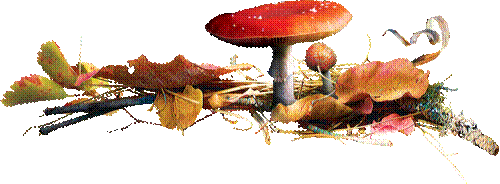  Philippe GELUCK
 « Les champignons poussent dans les endroits humides,c'est pourquoi ils ont la forme d'un parapluie ... »
  
